              Add Gen Ed Alignment to Blackboard Artifact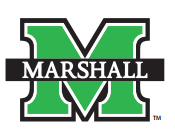 Quick Guide for Faculty for Goals AlignmentOnce you have created your artifact, click the drop-down arrow beside the name and click “Add Alignments.” 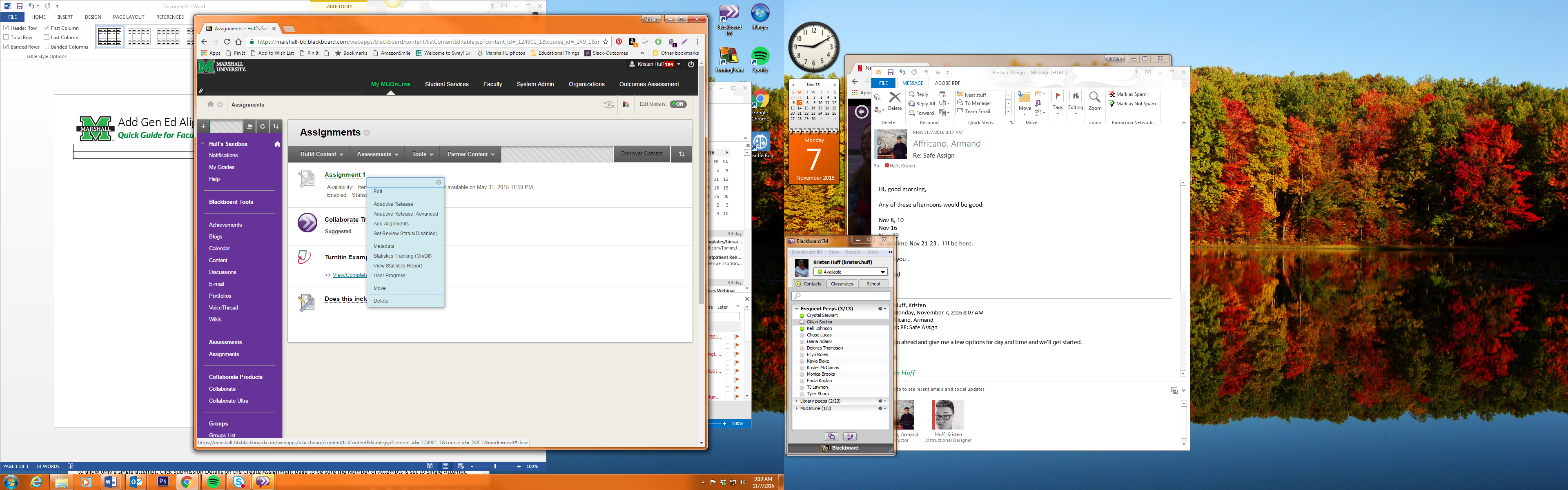 Click Goal Type, click General Education Outcomes, then check the boxes for the Goals that apply to your artifact. You may click more than one. Click Submit. 
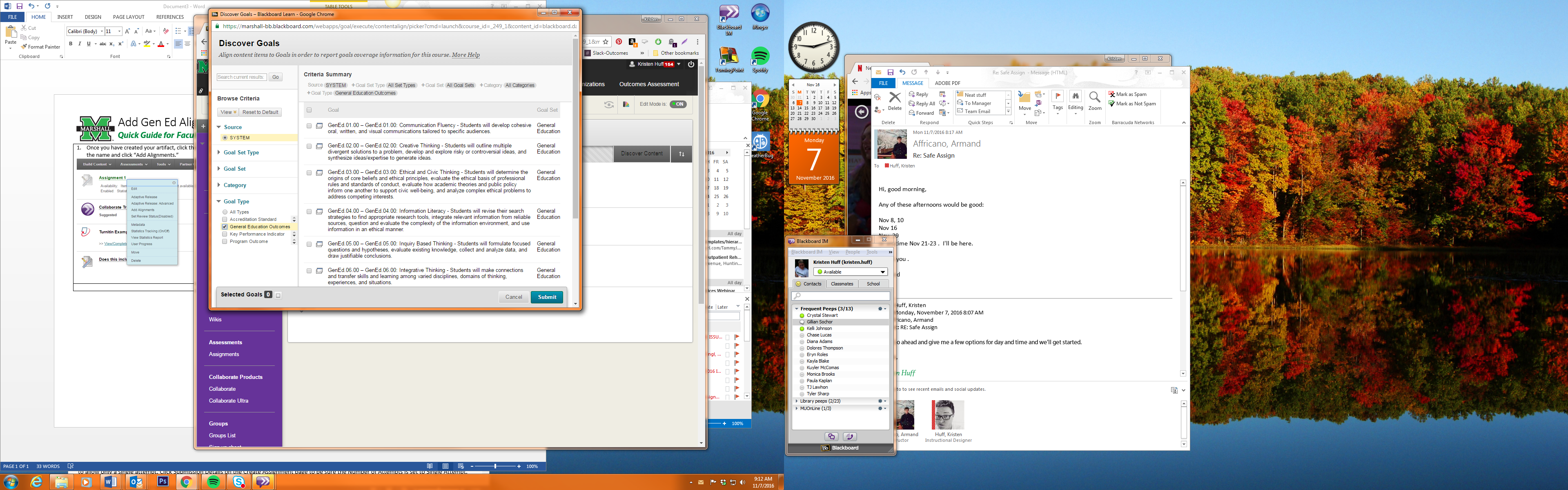 You will now see your added Goals appear under your artifact. 
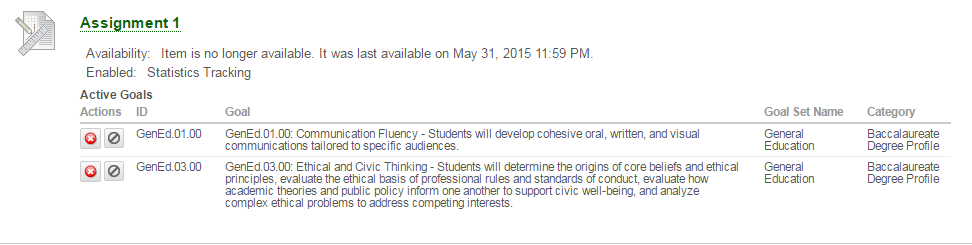 You will now see your added Goals appear under your artifact. 
